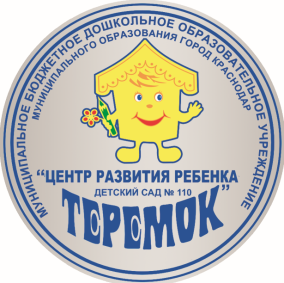 Муниципальное бюджетное дошкольное образовательноеучреждение муниципального образования город Краснодар
«Центр развития ребёнка – детский сад №110 «Теремок»Семинар -практикум:«Использование традиционных и инновационных технологий  в образовательной деятельности по речевому  развитию детей дошкольного возраста »                                                                           Воспитатель: Найденова О.В.                                                                           Дата: 26.02.2020г.Краснодар 2020Семинар -практикум«Использование традиционных и инновационных технологий  в образовательной деятельности по речевому  развитию детей дошкольного возраста »       На современном этапе в связи с совершенствованием процессов воспитания и обучения в детском саду, а так же с введением Федерального государственного образовательного стандарта традиционные подходы к развитию речи дошкольника претерпевают значительные изменения как по форме, так и по содержанию. По мнению известных педагогов и психологов (И.Гальперина, О.Леонтьева, С.Рубинштейна), речевое общение – это специфический вид деятельности, который характеризуется целенаправленностью, структурой, планомерностью и   включает в себя такие структурные компоненты, как цель и мотив. Все действия и поступки совершаются, по тем или иным мотивам и  направленны на  достижение определенной целей и  в свою очередь  вызывают поисковую активность; формирование умений и навыков, благодаря которым происходит развитие  речевой деятельности. Развитие речевых способностей у детей заключаются в следующем:- Речь ребенка развивается в результате генерализации языковых явлений, восприятия речи взрослых и собственной речевой активности:- Ведущей задачей в обучении языку является формирование языковых обобщений и элементарного осознания явлений языка и речи:- Ориентировка ребенка в языковых явлениях создает условия для самостоятельных наблюдений над языком, для саморазвития речи.- Основная задача речевого развития ребенка дошкольного возраста - это овладение нормами и правилами родного языка и развитие коммуникативных способностей. 	При рассмотрении проблемы развития связной речи дошкольников  можно выделить три основных направления: - структурное (фонетика, лексика и грамматика),- функциональное (формирование навыков владения языком в его коммуникативной функции - развитие связной речи, речевого развития). В качестве основных показателей связности было принято умение ребенка структурно правильно строить текст, используя при этом необходимые средства связи между предложениями и частями высказывания. Путь, по которому должно идти руководство развитием речи детей в целях формирования у них способности строить связное и развернутое высказывание (текст, ведет от диалога между взрослым и ребенком к развернутой монологической речи самого ребенка- когнитивное, познавательное (формирование способности к элементарному осознанию языковых и речевых явлений).Развитие речи дошкольников нельзя рассматривать отдельно от всей остальной деятельности. Наиболее тесно связано развитие речи и  интеллектуальное развитие дошкольников.  Чтобы связно рассказать о чем-нибудь, нужно ясно представлять объект рассказа (предмет, событие, явление, уметь анализировать, отбирать основные свойства и качества, устанавливать разные отношения между предметами и явлениями. Кроме того, необходимо уметь подбирать наиболее подходящие для выражения данной мысли слова, строить простые и сложные предложения и т. д. Главное достижение детей дошкольного возраста это развитие монологической речи.Высокий уровень речевого развития дошкольника предполагает:- владение литературными нормами и правилами родного языка, свободное пользование лексикой и грамматикой при выражении собственных мыслей и составлении высказываний любого типа,- умение вступать в контакт со взрослыми и сверстниками (слушать, спрашивать, отвечать, рассуждать, возражать, объяснять,- знание норм и правил речевого этикета, умение пользоваться ими в зависимости от ситуации,- умение читать и писать (элементарное владение грамотой и письмом).Развитие связной речи предполагает работу по развитию двух форм речи: диалогической и монологической.В дошкольном возрасте происходит обучение двум типам устной монологической речи: пересказ и рассказывание.Приемы обучения пересказу:- образец, чтение произведения,- вопросы, объяснения и указания,- обращение к личному опыту детей,- подсказ слова или фразы воспитателем,- совместный пересказ педагога и ребенка (на начальных ступенях,- отраженный пересказ (повторение ребенком сказанного педагогом, особенно начальных фраз,- пересказ по частям,- пересказ по ролям,- хоровое проговаривание,- игра-драматизация или инсценировка текста.Практика показала, что с помощью традиционных форм работы нельзя в полной мере решить эту проблему. Необходимо применение новых форм, методов и технологий.ТРИЗ как технология реализации ФГОС дошкольного образования.       В контексте реализации ФГОС ДО, важнейшей задачей педагога стала направленность образовательной деятельности и всего педагогического процесса на развитие познавательных интересов, познавательных действий и навыков, интеллектуальной самостоятельности и инициативности ребенка-дошкольника.       Методы ТРИЗ –можно использовать элементы в свободной деятельности детей, стимулируя их речь. Например: Во время прогулок использовать приемы фантазирования: оживление, изменение законов природы, увеличение, уменьшение и т.д. Оживим ветер: кто его мама? Кто его друзья? Какой бывает характер у ветра? и т.д. В результате свободной деятельности с использованием элементов ТРИЗ у детей снимается чувство скованности, преодолевается застенчивость, развивается речь и логика, мышление. Методики ТРИЗ высокоэффективны, имеют чёткий алгоритм к действию, которое всегда переходит в ожидаемый результат. Предлагаю вашему вниманию несколько методик и игр: «Сенсорный ящик», «Эмпатия», «Системный оператор». Игры: «Наоборот», «Эхо», «По кругу», «Что – то часть чего то», «Да-нет».       В настоящее время существуют разные программы и технологии, где предполагается обучение дошкольников составлению различных моделей для развития связной речи.При выборе технологии необходимо ориентировать на следующие требования:ориентация технологии не на обучение, а на развитие коммуникативных умений детей, воспитание культуры общения и речи;содержание технологии сориентировано на становление позиции субъекта в общении и речевой деятельности;технология должна носить здоровьесберегающий характер;основу технологии составляет личностно-ориентированное взаимодействие с ребенком;реализация принципа взаимосвязи познавательного и речевого развития детей;организация активной речевой практики каждого ребенка в разных видах деятельности с учетом его возрастных и индивидуальных особенностей.Игровые технологии.Играя – развиваем – обучаем – воспитываем.В развивающих играх прослеживается один из основных принципов обучения – от простого к сложному. Развивающие игры очень разнообразны по своему содержанию и, кроме того, они не терпят принуждения и создают атмосферу свободного и радостного творчества. Например, игры для обучения чтению, развитию логического мышления, памяти, настольно – печатные игры, сюжетно – дидактические, игры – инсценировки, театрально – игровая деятельность, пальчиковый театр.Технология «Сказочные лабиринты игры» В. В. Воскобовича. Эта технология представляет собой систему поэтапного включения авторских игр в деятельность ребёнка и постепенного усложнения образовательного материала – игра «Четырёхцветный квадрат», «Прозрачный квадрат», «Чудо соты».Метод  проектов.В основе любого проекта лежит проблема, для решения которой необходим исследовательский поиск в различных направлениях, результаты которого обобщаются и объединяются в одно целое. Разработку тематических проектов можно связать с использованием модели «трёх вопросов» - суть этой модели заключается в том, что педагог задаёт детям три вопроса:• Что мы знаем?• Что мы хотим узнать, и как мы это будем делать?• Что мы узнали?Артикуляционные и речевые упражненияИгры на развитие речевого дыханияПодвижные и хороводные игры с текстомИгры на формирование фонематического восприятияКоммуникативные игрыПальчиковые игрыДидактические игры: игры с предметами (игрушки, реальные предметы, природный материал, предметы - декоративно-прикладного искусства и т. д.); настольно-печатные (парные картинки, домино, кубики, лото); словесные игры (без наглядного материала).Театрализованная играЛогоритмикаМетод наглядного моделирования.К методам наглядного моделирования относится мнемотехника.Мнемотехника – это совокупность правил и приёмов, облегчающих процесс запоминания. Модель позволяет детям легко запомнить информацию и применять её в практической деятельности. Мнемотаблицы особенно эффективны при пересказе, составлении рассказов, заучивании стихотворений.Карты Проппа. Замечательный фольклорист В. Я. Пропп, изучая волшебные сказки проанализировал их структуру и выделил постоянные функции. Согласно системе Проппа их 31. Но разумеется не каждая сказка содержит их в полном объёме. Преимущество карт очевидно, каждая из них – целый срез сказочного мира. С помощью карт Проппа можно приступить к непосредственному сочинению сказок, но в начале этой работы необходимо пройти так называемые «подготовительные игры», в которых дети выделяют происходящие чудеса в сказках, например,• На чём можно отправиться за тридевять земель? – ковёр – самолёт, сапоги – скороходы, на сером волке;• Что помогает указать дорогу? – колечко, пёрышко, клубок;• Вспомните помощников, помогающих выполнить любое указание сказочного героя – молодцы из ларца, двое из сумы, джин из бутылки;• Как и с помощью чего осуществляются разные превращения? – волшебные слова, волшебная палочка.Карты Проппа стимулируют развитие внимания, восприятия, фантазии, творческого воображения, волевых качеств, активизируют связную речь, способствуют повышению поисковой активности.Технология исследовательской деятельности, коллекционированиеПознавательная активность реализуется детьми в наблюдениях, сенсорном обследовании, опытах, экспериментировании, эвристическом обсуждении, развивающих играх и т.д. Ребенок может рассуждать, спорить, опровергать, доказывать свою точку зрения в активной познавательной деятельности. С этой целью педагог может использовать разнообразные бытовые и проблемные ситуации, содержащие познавательные задачи, заимствовать их из художественной и научной литературы, из явлений и процессов окружающего природного мира.Занятия по экспериментальной и исследовательской деятельности позволяют обогатить, активизировать и актуализировать словарь ребенка. Понятийный словарь, формируемый в процессе практических действий, очень глубокий и стойкий, поскольку связан с формированием собственного жизненного опыта ребенка, активнее входит в связную речь. Опустив кусочек льда в воду, ребенок надолго запомнит это явление; выявив его причину, будет знать, что лед плавает, потому что он легче воды. Если поместить большое количество льдинок в воду, то можно наблюдать, как они сталкиваются, трутся друг о друга, трещат и крошатся, что напоминает явление ледохода. Смоделированная ситуация позволит ребенку в дальнейшем ярко и подробно описать приход весны. Происходит формирование и закрепление грамматических категорий речи: согласование существительных с прилагательными, местоимениями, числительными; формирование падежных форм, сложных синтаксических конструкций, использование предлогов.На занятиях-опытах развивается связная речь. Ведь при постановке проблемы ее необходимо сформулировать; при объяснении своих действий суметь подобрать подходящие слова, доходчиво передать собственную мысль. Во время таких занятий происходит формирование монологической речи, умение выстраивать и оречевлять собственные действия, действия товарища, собственные суждения и умозаключения. Развивается и диалогическая речь (совместное наблюдение за предметами и явлениями, обсуждение совместных действий и логических заключений, споры и обмен мнениями). Происходит сильный всплеск речевой активности и инициативности. В этот момент мало говорящие дети преображаются, стремятся выйти на передний план коммуникации.К исследовательской деятельности можно отнести не только наблюдения и опыты в природе, но и работу с временной лентой (например, темы: «История развития почты», «Появление ручки», «Жизнь шляпы»), «путешествия» по карте («Где находятся «теплые края»?», «Путешествие к бабушке в деревню»), а также коллекционирование (коллекция пуговиц, марок и т.д.) – сбор предметов, объединенных тематикой.Коллекционирование – это система работы, включающая рассматривание экспериментально-поисковую деятельность, проведение дидактических и сюжетных игр с использованием предметов коллекции. Дети узнают о прошлом представленных в коллекции предметов, их происхождении и изменении; рассматривают экспонаты коллекции. К каждому экспонату прилагается «история». Эти истории вместе с экспонатами сочиняют дети. По сути, это творческие рассказы, стихи, загадки, сказки. Из них составляются рукописные книги, используемые в дальнейшем для повышения мотивации к чтению. Они являются речевыми образцами для детей каждой последующей группы.Технология портфолиоПортфолио позволяет учитывать результаты, достигнутые воспитанником в разнообразных видах деятельности. Данный способ фиксации индивидуальных достижений позволяет отразить положительные эмоции, творческие успехи, впечатления, награды, забавные высказывания.Основные разделы портфолио дошкольника могут быть следующие: «Я расту» (антропометрические данные разных возрастных периодов, контуры ладони, ступни); «Моя семья» (рисунки, записанные со слов ребенка рассказы, фотографии); «Почитай-ка» (список любимых книг ребенка, рисунки по художественным произведениям); «Мои фантазии» (выдуманные ребенком рассказы, сказки, небылицы, загадки, образцы словотворчества, рисунки и творческие работы); «Расскажу я вам стихи» – раздел, в котором записываются названия выученных ребенком стихотворений; «Грани таланта» (особые таланты и склонности ребенка в одной или двух областях); «Умелые ручки» (поделки, аппликации, оригами, фотографии объемных работ); «Награда для героя» (дипломы, грамоты, сертификаты ребенка в различных конкурсах, олимпиадах, фестивалях); «Вдохновение зимы (весны, лета, осени)» (в разделе размещаются детские работы (рисунки, сказки, стихи, фотографии с утренников, записи детских стихотворений и др.); «Скоро в школу» (фото школы, рисунки на школьную тему, буквы, которые он запомнил, рекомендации для родителей, критерии готовности к школе).Разделы заполняются постепенно, в соответствии с возможностями и достижениями ребенка, наиболее полно отражают особенности роста и развития дошкольника. LEGO-технологияПрименение LEGO-технологий, ориентированных на развитие мелкой моторики, являются незаменимыми в речевом развитии дошкольников.В процессе НОД по развитию речи, художественной литературе отрабатываются грамматические конструкции. Например, согласование числительных с существительными – «Сколько в домике окошек», «Сколько ягодок на кустике»; словообразование – добавление приставок к глаголам: «Придумайте новые слова от слова «Летать» и продемонстрируйте действие, используя дерево и птичку» и другие дидактические упражнения.При составлении пересказов очень большую помощь детям оказывают модели-иллюстрации к литературному произведению, созданные самими детьми. Пересказ не по сюжетной картинке, а по объѐмному изображению декораций из конструктора, помогают ребѐнку лучше осознать сюжет, что делает пересказ более развѐрнутым и логичным.Огромную роль в развитии речевых навыков играет инновационный образовательный конструктор LEGO Education «Построй свою историю». С помощью данного конструктора дети придумывают свои уникальные истории, пересказывают литературные произведения, составляют рассказы, описывающие реальные ситуации из окружающей действительности и т.д. С использованием LEGO работа над рассказом, пересказом, диалогом становится более эффективной.Информационно – коммуникационные технологииКомпьютерные игровые комплексы (КИК) – одна из современных форм работы, в которой взаимоотношения взрослого и ребенка выстраиваются посредством технических видов коммуникации, позволяющих не только общаться в равных условиях, но и систематизировать знания, закреплять умения, свободно их использовать в самостоятельной жизнедеятельности.Из всего выше сказанного следует вывод: развитие дошкольного образования, его переход на новый качественный уровень не могут осуществляться без использования инновационных технологий в работе с детьми дошкольного возраста.